Základní škola a mateřská škola Třanovice, příspěvková organizaceTřanovice 92, 739 53 HnojníkNávrh realizace výletuv rámci aktivity spolupráce „Poznej svůj kraj“ (AS/2020/5)zařazeného do Místního akčního plánu Frýdek-Místek II(registrační číslo CZ.02.3.68/0.0/0.0/17_047/0008616)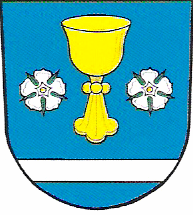 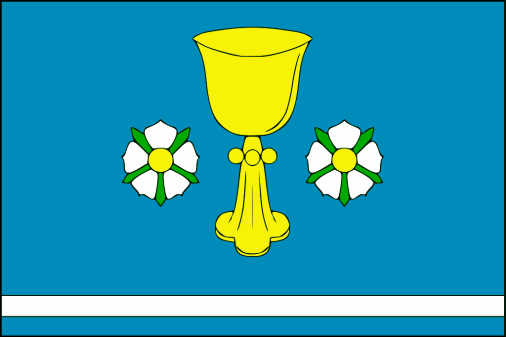 V Třanovicích 28. 2. 2020					Zpracoval: David Molitor1. Trasa výletuHezké počasí:Zahájení výletu u ZŠ a MŠ Třanovice v 8.30 hod. – prohlídka školy (15 min.)První zmínky o škole v Třanovicích jsou z období okolo roku 1870. Ve stávající školní budově výuka od roku 1905. V současné době má škola k dispozici 5 kmenových učeben a navštěvuje ji 82 žáků. Součástí školní budovy je i mateřská škola, která ve dvou třídách vzdělává 52 dětí.Žáci mají k dispozici také učebnu informatiky a moderní tělocvičnu. Velmi dobrá je spolupráce 
s místní knihovnou, která je součástí areálu školy. Běžná výuka je doplňována účastí na sportovních a kulturních soutěžích, žáci také často vystupují na veřejnosti. Škola se zapojuje pravidelně do řady projektů a aktivně spolupracuje s okolními školami mikroregionu Stonávka. Mezi tradiční akce, které připravuje pro školy je „Florbalový turnaj O putovní pohár Stonávky“ a mezinárodní přehlídka dětských divadelních souborů „Děti před oponou“. Po vyučování tráví žáci čas ve školní družině a mají možnost navštěvovat řadu kroužků. V péči o volný čas spolupracuje škola se spolkem Slunce a ZUŠ B. Martinů Havířov.Knihovna Třanovice – prohlídka knihovny (10 min.)Knihovna byla postavena spolu s tělocvičnou jako další křídlo místní základní školy v roce 2002. Má samostatný vchod z levé strany od příjezdové cesty.Socha J. Třanovského (5 min.)V roce 1956 byla odhalena před evangelickým kostelem v Třanovicích socha Jiřího Třanovského. Bylo to u příležitosti 320. výročí vydání „Cithary sanctorum“. Autorem sochy je akademický sochař L. Pollak z Piešťan.Evangelický kostel – prohlídka kostela (15 min.)Byl vystavěn v letech 1927-1931 podle plánu Tadeusze Michejdy; rozšířen a modernizován v letech 1986-1987 podle plánu Karla Cieślara.Památník J. Třanovského – prohlídka památníku (15 min.)Památník byl otevřen 29. 12. 2013. Otevření se uskutečnilo v rámci nedělních bohoslužeb v evangelickém kostele v Třanovicích. J. Třanovský bývá nazván slovanským Lutherem a jeho dílo ovlivnilo národní, kulturní i duchovní odkaz po mnohé generace.Hasičská zbrojnice – prohlídka zbrojnice (15 min.)Dne 14. března 1909 byl v Třanovicích ustaven první hasičský sbor.U příležitosti 25. výročí založení sboru byla na křižovatce postavena hasičská zbrojnice, která slouží dodnes.Obecní úřad – rozhovor se starostou obce (20 min.)Obec Třanovice leží na severu Moravy, v okrese Frýdek-Místek, kraj Moravskoslezský. Ze severu je obec ohraničena průmyslovou oblastí Karvinska a Ostravska, pod pohořím Beskydy, kde také pramení řeka Stonávka, která protéká celou vesnicí a vlévá se do Těrlické přehrady. Břehy řeky jsou po celé délce lemovány spoustou zeleně, samotná řeka je regulována malými či většími splavy, což hlavně v letních měsících zajišťuje místním 
i projíždějícím občanům příjemné osvěžení. Ves vznikla zřejmě záhy po roce 1305. První spolehlivé dochované písemné svědectví o Třanovicích, tehdy zvaných Třenkovice, vzniklo v roce 1431. Poté Třanovice z historie na dlouhou dobu mizí a znovu se s nimi setkáváme až v roce 1533, kdy Anna, kněžna těšínská, potvrzuje vsi privilegia. Původní Třanovice představovaly střední rozsáhlou ves asi s 15-20 franckými lány zemědělské půdy, tj. zhruba 400-500 ha. Název obce se v průběhu let několikrát měnil. Např. v roce 1431-1448 a 1607-1648 Třenkovice, 1523 a 1603 Třankovice, od r. 1533 Třanovice, od 1568 Dolní a Horní Třanovice, 1545-1600 Strzankowicz, 1570-1572 Strzenkowicz, 1632 Třenkovice, lidově Střanovice, r. 1720 a 1945 Ober und Nieder Trzanowitz, r. 1724 Třanowice, od r. 1850 Trzanowice Dolne i Górne.Starosta: Mgr. Jiří TomiczekPočet obyvatel: 1 065 (k 1. 1. 2020)Nadmořská výška: 320 m n. m. Rozloha: 861 haPrvní písemná zmínka: rok 1431 (589 let)Rybník „Na křižovatce“  - svačina, občerstvení připravené žáky (20 min.)Vodní nádrž „ U křižovatky“ slouží k zadržení vody v krajině a je krajinotvorným prvkem, který byl navržen jako kompenzace za negativní zásah do krajiny způsobený výstavbou rychlostní komunikace R 48. Okolí nádrže bylo doplněno výsadbou vhodných druhů místních dřevin (javor, jasan, olše, vrba, střemcha) a keřů tak, aby se nádrž co nejlépe začlenila do prostředí podél řeky Stonávky. Na jeho hladině je vybudován pozorovací přístřešek ke sledování přírody.Katolický kostel – prohlídka kostela (15 min.)Římskokatolický kostel svatého Bartoloměje je jednolodní stavba v novogotickém slohu. Se stavbou se začalo v blízkosti původního dřevěného kostela na podzim roku 1902. Stavbu vedl Albert Dostal z Těšína. Kostel byl dokončen v roce 1904 a slavnostně vysvěcen 26. prosince. Na stavbu přispěl i vratislavský arcibiskup kardinál Kopp. Starý kostel stojící
 v těsné blízkosti byl roku 1903 obcí za 400 korun prodán rolníku Karołu Kokotkovi, jímž byl postupně rozebrán a prodán na palivové dříví.Kapplův dvůr, sběrný dvůr, čistička odpadních vod (40 min.)Galerie Kapplův dvůr vznikla v rámci projektu Zelené centrum v Třanovicích v roce 2012. Je umístěna v 1. patře Kapplova dvora, přístupná v pracovní dny od 7.00 do 16.00 hod. Kromě informačních předmětů o obnovitelných zdrojích energie je zde trvale instalováno 12 posterů k tématu Revitalizace brownfields v Moravskoslezském kraji.Kapplovy rybníky (10 min.)Kapplovy rybníky – území, v němž ještě za 2. světové války existovalo 5 rybníků napájených z toku Mušalec patřilo k majetku Kapplova dvora jehož posledním vlastníkem byl Bruno Kappel, který byl po válce v rámci Benešových dekretů i s manželkou Grete odsunut. Rybníky byly poté vypuštěny a ponechány svému osudu.Lesopark (15 min.)V nivě řeky Stonávky se nachází Lesopark vybudovaný v roce 2015 v rámci projektu „Lesopark a zeleň v obci Třanovice“. Slouží pro oddych a setkávání občanů, je zde umístěno 7 informačních tabulí, na kterých se mohou návštěvníci seznámit s informacemi o vodním toku, břehových porostech, flóře a fauně a historii krajiny. Zájemcům o koupání u dvou splavů na řece Stonávce jsou zpřístupněny břehy řeky nově vybudovanou lávkou přes řeku.Posezení u Šenku U splavu. – oběd (30 min.)Disponibilní čas pro přesuny 45 min.Ukončení výletu 12:30Oběd 12:30 – 13:00Deštivé počasí:Zahájení výletu u ZŠ a MŠ Třanovice v 8.30 hod. – prohlídka školy (15 min.)První zmínky o škole v Třanovicích jsou z období okolo roku 1870. Ve stávající školní budově výuka od roku 1905. V současné době má škola k dispozici 5 kmenových učeben a navštěvuje ji 91 žáků. Součástí školní budovy je i mateřská škola, která ve dvou třídách vzdělává 52 dětí.Žáci mají k dispozici také učebnu informatiky a moderní tělocvičnu. Velmi dobrá je spolupráce 
s místní knihovnou, která je součástí areálu školy. Běžná výuka je doplňována účastí na sportovních a kulturních soutěžích, žáci také často vystupují na veřejnosti. Škola se zapojuje pravidelně do řady projektů a aktivně spolupracuje s okolními školami mikroregionu Stonávka. Mezi tradiční akce, které připravuje pro školy je „Florbalový turnaj O putovní pohár Stonávky“ a mezinárodní přehlídka dětských divadelních souborů „Děti před oponou“. Po vyučování tráví žáci čas ve školní družině a mají možnost navštěvovat řadu kroužků. V péči o volný čas spolupracuje škola se spolkem Slunce a ZUŠ B. Martinů Havířov.Knihovna Třanovice – prohlídka knihovny (10 min.)Knihovna byla postavena spolu s tělocvičnou jako další křídlo místní základní školy v roce 2002. Má samostatný vchod z levé strany od příjezdové cesty.Socha J. Třanovského (5 min.)V roce 1956 byla odhalena před evangelickým kostelem v Třanovicích socha Jiřího Třanovského. Bylo to u příležitosti 320. výročí vydání „Cithary sanctorum“. Autorem sochy je akademický sochař L. Pollak z Piešťan.Evangelický kostel – prohlídka kostela (15 min.)Byl vystavěn v letech 1927-1931 podle plánu Tadeusze Michejdy; rozšířen a modernizován v letech 1986-1987 podle plánu Karla Cieślara.Památník J. Třanovského – prohlídka památníku (15 min.)Památník byl otevřen 29. 12. 2013. Otevření se uskutečnilo v rámci nedělních bohoslužeb v evangelickém kostele v Třanovicích. J. Třanovský bývá nazván slovanským Lutherem 
a jeho dílo ovlivnilo národní, kulturní i duchovní odkaz po mnohé generace.Hasičská zbrojnice – prohlídka zbrojnice (15 min.)Dne 14. března 1909 byl v Třanovicích ustaven první hasičský sbor.U příležitosti 25. výročí založení sboru byla na křižovatce postavena hasičská zbrojnice, která slouží dodnes.Obecní úřad – rozhovor se starostou obce v prostorách obecního úřadu (20 min.)Obec Třanovice leží na severu Moravy, v okrese Frýdek-Místek, kraj Moravskoslezský. Ze severu je obec ohraničena průmyslovou oblastí Karvinska a Ostravska. Od pohořím Beskydy, kde také pramení řeka Stonávka, která protéká celou vesnicí a vlévá se do Těrlické přehrady. Břehy řeky jsou po celé délce lemovány spoustou zeleně, samotná řeka je regulována malými či většími splavy, což hlavně v letních měsících zajišťuje místním
 i projíždějícím občanům příjemné osvěžení. Ves vznikla zřejmě záhy po roce 1305. První spolehlivé dochované písemné svědectví o Třanovicích, tehdy zvaných Třenkovice, vzniklo v roce 1431. Poté Třanovice z historie na dlouhou dobu mizí a znovu se s nimi setkáváme až v roce 1533, kdy Anna, kněžna těšínská, potvrzuje vsi privilegia. Původní Třanovice představovaly střední rozsáhlou ves asi s 15-20 franckými lány zemědělské půdy, tj. zhruba 400-500 ha. Název obce se v průběhu let několikrát měnil. Např. v roce 1431-1448 a 1607-1648 Třenkovice, 1523 a 1603 Třankovice, od r. 1533 Třanovice, od 1568 Dolní a Horní Třanovice, 1545-1600 Strzankowicz, 1570-1572 Strzenkowicz, 1632 Třenkovice, lidově Střanovice, r. 1720 a 1945 Ober und Nieder Trzanowitz, r. 1724 Třanowice, od r. 1850 Trzanowice Dolne i Górne.Starosta: Mgr. Jiří TomiczekPočet obyvatel: 1 065 (k 1. 1. 2020)Nadmořská výška: 320 m n. m. Rozloha: 861 haPrvní písemná zmínka: rok 1431 (589 let)Katolický kostel – prohlídka kostela (15 min.)Římskokatolický kostel svatého Bartoloměje je jednolodní stavba v novogotickém slohu. Se stavbou se začalo v blízkosti původního dřevěného kostela na podzim roku 1902. Stavbu vedl Albert Dostal z Těšína. Kostel byl dokončen v roce 1904 a slavnostně vysvěcen 26. prosince. Na stavbu přispěl i vratislavský arcibiskup kardinál Kopp. Starý kostel stojící v těsné blízkosti byl roku 1903 obcí za 400 korun prodán rolníku Karołu Kokotkovi, jímž byl postupně rozebrán a prodán na palivové dříví.Kapplův dvůr – program k environmentální výchově (45 min..)Galerie Kapplův dvůr vznikla v rámci projektu Zelené centrum v Třanovicích v roce 2012. Je umístěna v 1. patře Kapplova dvora, přístupná v pracovní dny od 7.00 do 16.00 hod. Kromě informačních předmětů o obnovitelných zdrojích energie je zde trvale instalováno 12 posterů k tématu Revitalizace brownfields v Moravskoslezském kraji.Posezení u Šenku U splavu. – bowling (60 min.)oběd (30 min.)Disponibilní čas pro přesuny 25 min.Ukončení výletu 12:30 Oběd 12:30 – 13:002. Aktivity během výletuProhlídka základní školy a místní knihovnySocha J. TřanovskéhoProhlídka evangelického kostelaProhlídka památníku J. TřanovskéhoProhlídka hasičské zbrojniceProhlídka Obecního úřaduBeseda s panem starostouProhlídka katolického kostelaProhlídka Kapplova dvora, sběrného dvora a čističky odpadních vodVideoprojekceSportovní aktivity (příroda nebo tělocvična)3. Doplňující aktivityPracovní listyPamětní list4. Konkrétní informace k zajištění výletu v rámci projektu „Poznej svůj kraj“ Škola, která přijede do Třanovic: ZŠ SedlištěTřída a počet žáků: 20 žáků více ročníkůKontakt na doprovod: Mgr. BcA. Michal Bařina, 
tel. : 731 362 542,michal.barina@skolasedliste.cz  Zajištění dopravy: autobus Způsob zajištění obědů: v místní jídelněŘešení upomínkového předmětu: Pamětní list, drobné dárkyZáznam z průběhu (foto, video): Foto i video záznamJiné:Zpracoval Mgr. David MolitorV Třanovicích dne 27. 4. 2020